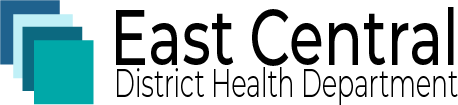  	Summary of Benefits for Prospective Employees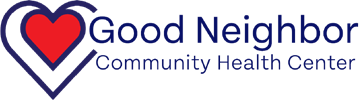 Employees who work a minimum of 30 hours a week are eligible for benefits. Coverage begins on the first of the month after their hire date.Medical InsuranceOur health care plan is provided through Aetna. The base Medical Plan provides comprehensive coverage while offering the convenience of paying for many services, including prescription drugs, with affordable co-pays. The Buy-up Plan is very similar to the Base Plan but with a lower deductible and out-of-pocket maximum.Dental InsuranceOur dental plan is provided through Principal. We offer two plans. One without Child Orthodontia and one with Child Orthodontia. Preventative treatment is covered at 100% for an in-network provider for both plans. Orthodontia Services for Children up to the age of 19 years old get a $1,000 Lifetime maximum per covered child.Vision InsuranceOur vision is provided through VSP. In network exams have a $10 copay. Materials are a $25 co pay. VSP covers Exams, Lenses, Frames, and Contact Lenses every twelve months. Lenses included Single, Lined Bifocal, Lined Trifocal are covered in full. You receive a $185 allowance for a wide selection of frames and $205 allowance for featured frame brands.Flexible Spending Account (FSA)-OmnifyA flexible spending account is a tax-advantaged savings account that works to lowering your taxable income and saving taxes on qualified purchased made by your FSA. Your FSA plan allows you to set aside pre-tax dollars, viapayroll deductions, to be used for qualified medical, dental, vision, and pharmaceutical expenses with a limit of$2,750 per employee.Dependent Care (DCA) FSA-OmnifyThis account lets you use pre-tax dollars towards qualified dependent care, such as a caring for children under the age of 13 or caring for elders. Examples include day camps, cost of child day care, cost of adult dependent care, nursery schools and preschools. The annual maximum amount you may contribute to the DCA is $5,000 (or $2,500 if married and filing separately) per calendar year. You will be required to provide receipts for services you pay.Life & AD&D InsuranceWe offer a $30,000 life insurance policy with matching Accidental Death and Dismemberment coverage at no cost to the employee through Madison National Life.Voluntary Life & AD&DYou have the opportunity to purchase additional Voluntary Term Life and AD&D coverage for you and your dependent(s) in order to supplement the Basic Life and AD&D coverage provided by the ECDHD. You pay the full cost of the Voluntary Life and AD&D coverage.Short Term DisabilityECDHD provides short-term disability which is intended to protect your income for a short duration in case you become ill or injured. The plan pays 60% of your weekly salary up to $1,000 per week. This benefit begins on the 8th day after an accident or illness and does not extend beyond 13 weeks.Long Term DisabilityECDHD provides long-term disability which is intended to replace a portion of your income in case of a disability that occurs away from work and after short-term disability has been exhausted. The plan pays 60% of your salary up to$1,500 per month after a 120-day elimination period up to your social security retirement age.Long Term Disability Buy-UpEmployees have the option to elect a buy-up option at their own expense. The plan pays 60% of your salary up to$4,500 per month after a 90-day elimination period up to your social security retirement age. Coverage is guaranteed for new hires.RetirementThe ECDHD retirement plan is a voluntary benefit offered to employees to help save for a financially secure retirement. All employees are eligible to participate in the 457b plan from date of hire. Employees are eligible for the Agency match once they have worked at least 936 hours in the first 12 consecutive months. Employer contribution match has a pro-rated vesting schedule based on years of service.Vacation LeaveThe amount of leave earned is based on the length of service with the Agency. Employees begin to accrue vacation leave from day one of employment.Sick LeaveSick leave starts accruing the first day of employment. Employees are eligible to use after 90 days of employment.HolidaysECDHD employees normally observe 9 paid holidays each year.Ancillary BenefitsAccident, Critical Illness and Hospital Confinement may be elected by employees through Assurity. Costs are paid 100% by employee. These services are extra benefits to help cover costs and treatments if you or dependents get injured or sick.In-House Medical and Dental Service Payroll DeductionProvides employees and family members a payment method for the use of services offered both in ECDHD and GNCHC. This benefit provides an option for employees to receive medical and dental treatment and pay for those services through automatic payroll deductions.Payroll Deductions- 26 Pay PeriodsEmployeeEmployee &SpouseEmployee &Child(ren)FamilyEmployee Cost per Pay Period(Base or $3,000 Deductible)$21.32$43.71$37.29$61.80ECDHD Contribution$191.91$393.37$335.63$556.20Employee Cost per Pay Period(Buy-up or $1,000 Deductible)$26.86$55.11$47.03$77.95ECDHD Contribution$241.75$495.97$423.28$701.58Payroll Deductions- 26 Pay Periods(With-Out Orthodontia)EmployeeEmployee &SpouseEmployee &Child(ren)FamilyPer Pay Period$1.10$2.13$2.49$3.69ECDHD Contribution$21.41$41.48$48.60$71.93Payroll Deductions- 26 Pay Periods(With Child Orthodontia)EmployeeEmployee &SpouseEmployee &Child(ren)FamilyPer Pay Period$1.28$2.39$3.40$4.76ECDHD Contribution$24.90$46.51$66.25$92.81Payroll Deductions- 26 Pay PeriodsEmployeeEmployee &SpouseEmployee &Child(ren)FamilyPer Pay Period$0.39$0.79$0.97$1.30ECDHD Contribution$7.66$15.38$18.90$25.35Who is Eligible?Voluntary Term Life/AD&DGuarantee Issue AmountEmployee$10,000 Minimum-$300,000 Maximumor Five Times Annual Earnings$100,000Spouse$5,000 Minimum -$150,000 MaximumUp to 50% of the Employee Life Amount$25,000Child(ren)$5,000 Minimum -$10,000 MaximumN/AEmployee Years of ServiceEmployer Match< 1 YearNo Match1 through 5 Years3%5 through 10 Years4%10 through 15 Years5%15 through 20 Years6%20 through 25 Years7%25+ Years8%Employee StatusTimeframeAHoursTimeframeBHoursTimeframeCHoursTimeframeDHoursNon-Exempt0-71 mos. or1-5 yrs.80hrs. or 2 wks72-131mos. or 6-10 yrs.100 hrs.or	2.5 wks.132-179mos. or 11-14 yrs.120hrs. or 3 wks.180+ mos. or15+ yrs.160hrs. or 4 wksExempt0-47 mos. or1-3 yrs.80hrs. or 2 wks48-95 mos. or4-7 yrs.120 hrs. or3 wks.96-131mos. or8-10 yrs.160hrs. or 4 wks132+ mos. or10+ yrs.200hrs. or 5 wks.Senior Exempt0-47 mos. or1-3 yrs.160hrs. or 4 wks48-95 mos. or4-7 yrs.180 hrs. or4.5 wks.96-131mos. or8-10 yrs.200hrs. or 5 wks.132+ mos. or10+ yrs.240hrs. or 6 wks.Employee StatusAccrual Rateper HourAnnual CalendarAccrualMaximumAllowedNon-exempt.019240 hrs.80 hrs.Exempt.038480 hrs.120 hrs.New Year’s DayLabor DayChristmas DayMemorial DayThanksgiving DayFloating HolidayIndependence DayDay After Thanksgiving DayFloating Holiday